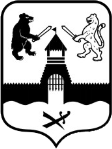 Российская ФедерацияНовгородская областьАдминистрация СОЛЕЦКОГО муниципального районаПОСТАНОВЛЕНИЕот 25.12.2017 № 2075г. СольцыО внесении изменений в муниципальную программу Солецкого городского поселения «Формирование современной городской среды на территории города Сольцы на 2017 год»В соответствии с Федеральным законом от  6 октября 2003 года №131-ФЗ «Об общих принципах организации местного самоуправления в Российской Федерации», статьёй 179 Бюджетного кодекса Российской Федерации, Порядком принятия решений о разработке муниципальных программ Солецкого муниципального района, Солецкого городского поселения, их формирования и реализации, утвержденным постановлением Администрации муниципального района от 17.09.2013 № 1692 (в редакции постановлений от 29.12.2015 №1868, от 20.05.2016 №755, от 21.11.2016 №1805, от 23.01.2017 №87, от 15.05.2017 №672, от 10.11.2017 №1737), Администрация муниципального района ПОСТАНОВЛЯЕТ:1. Внести изменения в постановление Администрации муниципального района от 15.05.2017 №651 «Об утверждении муниципальной программы Солецкого городского поселения «Формирование современной городской среды на территории города Сольцы на 2017 год», заменив в  названии и пункте 1 слова «…2017 год…» на «…2017-2020 годы…».2.  Внести изменения в муниципальную программу Солецкого городского поселения «Формирование современной городской среды на территории города Сольцы на 2017 год», утвержденную постановлением Администрации муниципального района от 15.05.2017 №651 (в редакции постановлений от 05.06.2017 № 764,  от 30.06.2017 № 925 (далее - Программа):2.1. Заменить в названии слова «…2017 год…» на «…2017-2020 годы…»;2.2. В паспорте программы:2.2.1. Изложить раздел 4 в редакции: « 4. Цели, задачи и целевые показатели муниципальной программы:»;Изложить раздел 5 в редакции:«5. Сроки реализации муниципальной  программы:2017– 2020 годы»;Изложить  раздел 6 в редакции:  «6. Объемы и источники финансирования муниципальной  программы в целом и по годам реализации (тыс. руб.): ».2.3.Заменить в разделе «Общая характеристика текущего состояния соответствующей сферы социально-экономического развития города Сольцы, приоритеты и цели в указанной сфере» Паспорта Программы :2.3.1.В абзаце шестнадцатом слова: «в соответствии с государственной программой Новгородской области «Улучшение жилищных условий граждан и повышение качества жилищно-коммунальных услуг в Новгородской области на 2014-2018 годы и на период до 2020 года», утверждённой постановлением Правительства Новгородской области от 28.10.2013 №321 (в редакции постановления Правительства Новгородской области от 15.03.2017 №81)» на «в соответствии с государственной программой Новгородской области «Формирование современной городской среды на территории муниципальных образований Новгородской области на 2018 - 2022 годы», утвержденной постановлением Правительства Новгородской области от 01.09.2017 №305»;2.3.2. В абзаце двадцать первом слова: «не менее 1%» на «в размере 10%»;2.3.3. В абзаце двадцать втором слова: «до 90%» на «в размере 30%»;2.3.4. В абзаце двадцать шестом слова: «постановлением Правительства Новгородской области от 15.03.2017 №81 «О внесении изменений в государственную программу Новгородской области «Улучшение жилищных условий граждан и повышение качества жилищно-коммунальных услуг в Новгородской области на 2014-2018 годы и на период до 2020 года» на «постановлением Правительства Новгородской области от 01.09.2017 №305 «Об утверждении государственной программы Новгородской области ««Формирование современной городской среды на территории муниципальных образований Новгородской области на 2018 - 2022 годы» 2.4.Изложить Мероприятия муниципальной программы в редакции:«Мероприятия муниципальной программы Солецкого городского поселения «Формирование современной городской среды на территории города Сольцы на 2017-2020 годы»:«».3. Наименование задачи 4 и иные изменения в муниципальную программу в отношении периода 2018-2020 годов вступают в силу с 01.01.2018 года. 4. Опубликовать настоящее постановление в периодическом печатном издании- бюллетень «Солецкий вестник» и разместить на официальном сайте Администрации Солецкого муниципального района в информационно – телекоммуникационной сети «Интернет».Первый заместитель 
Главы администрации      А.П. Польшаков№п/пЦели, задачи муниципальной программы, наименование и единица измерения целевого показателяЗначение целевого показателя по годамЗначение целевого показателя по годамЗначение целевого показателя по годамЗначение целевого показателя по годамЗначение целевого показателя по годамЗначение целевого показателя по годамЗначение целевого показателя по годамЗначение целевого показателя по годамЗначение целевого показателя по годамЗначение целевого показателя по годам№п/пЦели, задачи муниципальной программы, наименование и единица измерения целевого показателя20172017201720182018201820182019202020201233344455561.Цель 1. Улучшение благоприятных и комфортных условий проживания населения, а также развитие и обустройство наиболее посещаемых муниципальных территорий общего пользования города СольцыЦель 1. Улучшение благоприятных и комфортных условий проживания населения, а также развитие и обустройство наиболее посещаемых муниципальных территорий общего пользования города СольцыЦель 1. Улучшение благоприятных и комфортных условий проживания населения, а также развитие и обустройство наиболее посещаемых муниципальных территорий общего пользования города СольцыЦель 1. Улучшение благоприятных и комфортных условий проживания населения, а также развитие и обустройство наиболее посещаемых муниципальных территорий общего пользования города СольцыЦель 1. Улучшение благоприятных и комфортных условий проживания населения, а также развитие и обустройство наиболее посещаемых муниципальных территорий общего пользования города СольцыЦель 1. Улучшение благоприятных и комфортных условий проживания населения, а также развитие и обустройство наиболее посещаемых муниципальных территорий общего пользования города СольцыЦель 1. Улучшение благоприятных и комфортных условий проживания населения, а также развитие и обустройство наиболее посещаемых муниципальных территорий общего пользования города СольцыЦель 1. Улучшение благоприятных и комфортных условий проживания населения, а также развитие и обустройство наиболее посещаемых муниципальных территорий общего пользования города СольцыЦель 1. Улучшение благоприятных и комфортных условий проживания населения, а также развитие и обустройство наиболее посещаемых муниципальных территорий общего пользования города СольцыЦель 1. Улучшение благоприятных и комфортных условий проживания населения, а также развитие и обустройство наиболее посещаемых муниципальных территорий общего пользования города СольцыЦель 1. Улучшение благоприятных и комфортных условий проживания населения, а также развитие и обустройство наиболее посещаемых муниципальных территорий общего пользования города Сольцы1.1.Задача 1. Улучшение комплексного благоустройства дворовых территорий многоквартирных жилых домов города СольцыЗадача 1. Улучшение комплексного благоустройства дворовых территорий многоквартирных жилых домов города СольцыЗадача 1. Улучшение комплексного благоустройства дворовых территорий многоквартирных жилых домов города СольцыЗадача 1. Улучшение комплексного благоустройства дворовых территорий многоквартирных жилых домов города СольцыЗадача 1. Улучшение комплексного благоустройства дворовых территорий многоквартирных жилых домов города СольцыЗадача 1. Улучшение комплексного благоустройства дворовых территорий многоквартирных жилых домов города СольцыЗадача 1. Улучшение комплексного благоустройства дворовых территорий многоквартирных жилых домов города СольцыЗадача 1. Улучшение комплексного благоустройства дворовых территорий многоквартирных жилых домов города СольцыЗадача 1. Улучшение комплексного благоустройства дворовых территорий многоквартирных жилых домов города СольцыЗадача 1. Улучшение комплексного благоустройства дворовых территорий многоквартирных жилых домов города СольцыЗадача 1. Улучшение комплексного благоустройства дворовых территорий многоквартирных жилых домов города Сольцы1.1.1.Показатель 1. Количество благоустроенных дворовых территорий многоквартирных домов (ед.)1212999998881.2Задача 2. Улучшение комплексного благоустройства наиболее посещаемых муниципальных территорий общего пользования города СольцыЗадача 2. Улучшение комплексного благоустройства наиболее посещаемых муниципальных территорий общего пользования города СольцыЗадача 2. Улучшение комплексного благоустройства наиболее посещаемых муниципальных территорий общего пользования города СольцыЗадача 2. Улучшение комплексного благоустройства наиболее посещаемых муниципальных территорий общего пользования города СольцыЗадача 2. Улучшение комплексного благоустройства наиболее посещаемых муниципальных территорий общего пользования города СольцыЗадача 2. Улучшение комплексного благоустройства наиболее посещаемых муниципальных территорий общего пользования города СольцыЗадача 2. Улучшение комплексного благоустройства наиболее посещаемых муниципальных территорий общего пользования города СольцыЗадача 2. Улучшение комплексного благоустройства наиболее посещаемых муниципальных территорий общего пользования города СольцыЗадача 2. Улучшение комплексного благоустройства наиболее посещаемых муниципальных территорий общего пользования города СольцыЗадача 2. Улучшение комплексного благоустройства наиболее посещаемых муниципальных территорий общего пользования города СольцыЗадача 2. Улучшение комплексного благоустройства наиболее посещаемых муниципальных территорий общего пользования города Сольцы1.2.1.Показатель 1. Количество благоустроенных  наиболее посещаемых муниципальных территорий общего пользования (ед.)11111111111.3.Задача 3. Улучшение комплексного благоустройства парка города СольцыЗадача 3. Улучшение комплексного благоустройства парка города СольцыЗадача 3. Улучшение комплексного благоустройства парка города СольцыЗадача 3. Улучшение комплексного благоустройства парка города СольцыЗадача 3. Улучшение комплексного благоустройства парка города СольцыЗадача 3. Улучшение комплексного благоустройства парка города СольцыЗадача 3. Улучшение комплексного благоустройства парка города СольцыЗадача 3. Улучшение комплексного благоустройства парка города СольцыЗадача 3. Улучшение комплексного благоустройства парка города СольцыЗадача 3. Улучшение комплексного благоустройства парка города СольцыЗадача 3. Улучшение комплексного благоустройства парка города Сольцы1.3.1Показатель 1. Количество обустроенных городских парков (ед.)11110000001.4.Задача 4. Составление и проверка сметных расчетов стоимости работ по благоустройству наиболее посещаемых общественных территорий и обустройству городского паркаЗадача 4. Составление и проверка сметных расчетов стоимости работ по благоустройству наиболее посещаемых общественных территорий и обустройству городского паркаЗадача 4. Составление и проверка сметных расчетов стоимости работ по благоустройству наиболее посещаемых общественных территорий и обустройству городского паркаЗадача 4. Составление и проверка сметных расчетов стоимости работ по благоустройству наиболее посещаемых общественных территорий и обустройству городского паркаЗадача 4. Составление и проверка сметных расчетов стоимости работ по благоустройству наиболее посещаемых общественных территорий и обустройству городского паркаЗадача 4. Составление и проверка сметных расчетов стоимости работ по благоустройству наиболее посещаемых общественных территорий и обустройству городского паркаЗадача 4. Составление и проверка сметных расчетов стоимости работ по благоустройству наиболее посещаемых общественных территорий и обустройству городского паркаЗадача 4. Составление и проверка сметных расчетов стоимости работ по благоустройству наиболее посещаемых общественных территорий и обустройству городского паркаЗадача 4. Составление и проверка сметных расчетов стоимости работ по благоустройству наиболее посещаемых общественных территорий и обустройству городского паркаЗадача 4. Составление и проверка сметных расчетов стоимости работ по благоустройству наиболее посещаемых общественных территорий и обустройству городского паркаЗадача 4. Составление и проверка сметных расчетов стоимости работ по благоустройству наиболее посещаемых общественных территорий и обустройству городского парка1.4.1.Показатель 1. Количество сметных расчетов стоимости работ по благоустройству наиболее посещаемых общественных территорий и обустройству городского парка, проверенных ГБУ «Региональный центр по ценообразованию в строительстве Новгородской области», (ед.)22222111111.4.2.Количество составленных сметных расчетов стоимости работ по благоустройству наиболее посещаемых общественных территорий, (ед.)0000011111   Год   Источник  финансированияИсточник  финансированияИсточник  финансированияИсточник  финансированияИсточник  финансированияИсточник  финансирования   Год   федеральный бюджетобластной бюджетбюджет муниципального районабюджетпоселениявнебюджетные
средствавсего123456720173381,1061985,729-283,00435,1265684,96520183431,13541024,8846-1237,434493,7176187,17120193431,13541024,8846-1237,434493,7176187,17120203431,13541024,8846-316,704493,7175266,441всего13674,51225060,382803074,5761516,27723325,748N п/пНаименование мероприятияИсполнительСрок реализацииЦелевой показатель (номер целевогопоказателя изпаспортамуниципальнойпрограммы)Источник финансированияОбъем финансирования по годам (тыс. руб.)Объем финансирования по годам (тыс. руб.)Объем финансирования по годам (тыс. руб.)Объем финансирования по годам (тыс. руб.)Объем финансирования по годам (тыс. руб.)Объем финансирования по годам (тыс. руб.)Объем финансирования по годам (тыс. руб.)Объем финансирования по годам (тыс. руб.)Объем финансирования по годам (тыс. руб.)Объем финансирования по годам (тыс. руб.)Объем финансирования по годам (тыс. руб.)Объем финансирования по годам (тыс. руб.)Объем финансирования по годам (тыс. руб.)Объем финансирования по годам (тыс. руб.)N п/пНаименование мероприятияИсполнительСрок реализацииЦелевой показатель (номер целевогопоказателя изпаспортамуниципальнойпрограммы)Источник финансирования2017201720172017201720182019 2019 2019 202020202020202020201234567777789991010101010            Задача 1. Улучшение комплексного благоустройства дворовых территорий многоквартирных жилых домов города Сольцы            Задача 1. Улучшение комплексного благоустройства дворовых территорий многоквартирных жилых домов города Сольцы            Задача 1. Улучшение комплексного благоустройства дворовых территорий многоквартирных жилых домов города Сольцы            Задача 1. Улучшение комплексного благоустройства дворовых территорий многоквартирных жилых домов города Сольцы            Задача 1. Улучшение комплексного благоустройства дворовых территорий многоквартирных жилых домов города Сольцы            Задача 1. Улучшение комплексного благоустройства дворовых территорий многоквартирных жилых домов города Сольцы            Задача 1. Улучшение комплексного благоустройства дворовых территорий многоквартирных жилых домов города Сольцы            Задача 1. Улучшение комплексного благоустройства дворовых территорий многоквартирных жилых домов города Сольцы            Задача 1. Улучшение комплексного благоустройства дворовых территорий многоквартирных жилых домов города Сольцы            Задача 1. Улучшение комплексного благоустройства дворовых территорий многоквартирных жилых домов города Сольцы            Задача 1. Улучшение комплексного благоустройства дворовых территорий многоквартирных жилых домов города Сольцы            Задача 1. Улучшение комплексного благоустройства дворовых территорий многоквартирных жилых домов города Сольцы            Задача 1. Улучшение комплексного благоустройства дворовых территорий многоквартирных жилых домов города Сольцы            Задача 1. Улучшение комплексного благоустройства дворовых территорий многоквартирных жилых домов города Сольцы            Задача 1. Улучшение комплексного благоустройства дворовых территорий многоквартирных жилых домов города Сольцы            Задача 1. Улучшение комплексного благоустройства дворовых территорий многоквартирных жилых домов города Сольцы            Задача 1. Улучшение комплексного благоустройства дворовых территорий многоквартирных жилых домов города Сольцы            Задача 1. Улучшение комплексного благоустройства дворовых территорий многоквартирных жилых домов города Сольцы            Задача 1. Улучшение комплексного благоустройства дворовых территорий многоквартирных жилых домов города Сольцы            Задача 1. Улучшение комплексного благоустройства дворовых территорий многоквартирных жилых домов города Сольцы1.1.Благоустройство дворовых территорий в соответствии с  адресным перечнем дворовых территорий многоквартирных домов:2017 год - г. Сольцы, ул. Красных Партизан, д.3а; - г. Сольцы, Наб. 7-го Ноября, д.10;- г. Сольцы, ул. Новгородская, д.7;- г. Сольцы, пр. Советский, д.32;- г. Сольцы, пр. Советский, д.12 и ул. Ленина, д.2;- г. Сольцы, пр. Советский, д.32а;- г. Сольцы, ул. Новгородская, д.58а;- г. Сольцы, ул. Новгородская, д.6;- г. Сольцы, ул. Ленина, д.15;- г. Сольцы-2, ДОС 40;- г. Сольцы-2, ДОС 39;-г. Сольцы, ул. Курорт, д. 2;2018 годг. Сольцы, ул.Луговая, д. 21;г. Сольцы, ул. Луговая, д. 19;г. Сольцы, ул. Красных партизан, д. 5; г. Сольцы, ул. Новгородская, д. 91а;г. Сольцы, ул. Новгородская, д. 89а;г. Сольцы, ул. Новгородская, д. 87а;г. Сольцы, ул. Горького, д. 32а;г. Сольцы, ул. Загородная, д.1а;г. Сольцы, ул. Садовая, д. 292019 годг. Сольцы, ул. Лермонтова, д. 15, г. Сольцы, ул. Красных партизан, д.6б;г. Сольцы, пр-кт. Советский, д. 41а;г. Сольцы, ул. Псковская, д.27а;г. Сольцы, Матросова, д.д. 52 и 54; г. Сольцы, ул. Луговая, д. 15;г. Сольцы, ул. Псковская, д. 15; г. Сольцы, ул. Псковская, д. 17.2020 годг. Сольцы, ул. Новгородская, д. 62;г. Сольцы, ул.Новгородская, д. 64;г. Сольцы. пл. Победы, д. 1;г. Сольцы-2, ДОС 165;г. Сольцы-2. ДОС 170;г. Сольцы-2, ДОС 172;г. Сольцы - 2, ДОС 186;г. Сольцы-2, ДОС195.отдел градостроительства и благоустройства, МБУ «Солецкое городское хозяйство»2017 -2020 годы1.1.1.Федеральный бюджет2080,2262080,2262080,2262080,2262661,13542661,13542661,13542661,13542661,13542661,13542661,13542661,13542661,13542661,13541.1.Благоустройство дворовых территорий в соответствии с  адресным перечнем дворовых территорий многоквартирных домов:2017 год - г. Сольцы, ул. Красных Партизан, д.3а; - г. Сольцы, Наб. 7-го Ноября, д.10;- г. Сольцы, ул. Новгородская, д.7;- г. Сольцы, пр. Советский, д.32;- г. Сольцы, пр. Советский, д.12 и ул. Ленина, д.2;- г. Сольцы, пр. Советский, д.32а;- г. Сольцы, ул. Новгородская, д.58а;- г. Сольцы, ул. Новгородская, д.6;- г. Сольцы, ул. Ленина, д.15;- г. Сольцы-2, ДОС 40;- г. Сольцы-2, ДОС 39;-г. Сольцы, ул. Курорт, д. 2;2018 годг. Сольцы, ул.Луговая, д. 21;г. Сольцы, ул. Луговая, д. 19;г. Сольцы, ул. Красных партизан, д. 5; г. Сольцы, ул. Новгородская, д. 91а;г. Сольцы, ул. Новгородская, д. 89а;г. Сольцы, ул. Новгородская, д. 87а;г. Сольцы, ул. Горького, д. 32а;г. Сольцы, ул. Загородная, д.1а;г. Сольцы, ул. Садовая, д. 292019 годг. Сольцы, ул. Лермонтова, д. 15, г. Сольцы, ул. Красных партизан, д.6б;г. Сольцы, пр-кт. Советский, д. 41а;г. Сольцы, ул. Псковская, д.27а;г. Сольцы, Матросова, д.д. 52 и 54; г. Сольцы, ул. Луговая, д. 15;г. Сольцы, ул. Псковская, д. 15; г. Сольцы, ул. Псковская, д. 17.2020 годг. Сольцы, ул. Новгородская, д. 62;г. Сольцы, ул.Новгородская, д. 64;г. Сольцы. пл. Победы, д. 1;г. Сольцы-2, ДОС 165;г. Сольцы-2. ДОС 170;г. Сольцы-2, ДОС 172;г. Сольцы - 2, ДОС 186;г. Сольцы-2, ДОС195.отдел градостроительства и благоустройства, МБУ «Солецкое городское хозяйство»2017 -2020 годы1.1.1.Областной бюджет1221,6321221,6321221,6321221,632794,8846794,8846794,8846794,8846794,8846794,8846794,8846794,8846794,8846794,88461.1.Благоустройство дворовых территорий в соответствии с  адресным перечнем дворовых территорий многоквартирных домов:2017 год - г. Сольцы, ул. Красных Партизан, д.3а; - г. Сольцы, Наб. 7-го Ноября, д.10;- г. Сольцы, ул. Новгородская, д.7;- г. Сольцы, пр. Советский, д.32;- г. Сольцы, пр. Советский, д.12 и ул. Ленина, д.2;- г. Сольцы, пр. Советский, д.32а;- г. Сольцы, ул. Новгородская, д.58а;- г. Сольцы, ул. Новгородская, д.6;- г. Сольцы, ул. Ленина, д.15;- г. Сольцы-2, ДОС 40;- г. Сольцы-2, ДОС 39;-г. Сольцы, ул. Курорт, д. 2;2018 годг. Сольцы, ул.Луговая, д. 21;г. Сольцы, ул. Луговая, д. 19;г. Сольцы, ул. Красных партизан, д. 5; г. Сольцы, ул. Новгородская, д. 91а;г. Сольцы, ул. Новгородская, д. 89а;г. Сольцы, ул. Новгородская, д. 87а;г. Сольцы, ул. Горького, д. 32а;г. Сольцы, ул. Загородная, д.1а;г. Сольцы, ул. Садовая, д. 292019 годг. Сольцы, ул. Лермонтова, д. 15, г. Сольцы, ул. Красных партизан, д.6б;г. Сольцы, пр-кт. Советский, д. 41а;г. Сольцы, ул. Псковская, д.27а;г. Сольцы, Матросова, д.д. 52 и 54; г. Сольцы, ул. Луговая, д. 15;г. Сольцы, ул. Псковская, д. 15; г. Сольцы, ул. Псковская, д. 17.2020 годг. Сольцы, ул. Новгородская, д. 62;г. Сольцы, ул.Новгородская, д. 64;г. Сольцы. пл. Победы, д. 1;г. Сольцы-2, ДОС 165;г. Сольцы-2. ДОС 170;г. Сольцы-2, ДОС 172;г. Сольцы - 2, ДОС 186;г. Сольцы-2, ДОС195.отдел градостроительства и благоустройства, МБУ «Солецкое городское хозяйство»2017 -2020 годы1.1.1.Бюджет Солецкого городского поселения175,631175,631175,631175,631987,434987,434987,434987,434987,434987,434316,704316,704316,704316,7041.1.Благоустройство дворовых территорий в соответствии с  адресным перечнем дворовых территорий многоквартирных домов:2017 год - г. Сольцы, ул. Красных Партизан, д.3а; - г. Сольцы, Наб. 7-го Ноября, д.10;- г. Сольцы, ул. Новгородская, д.7;- г. Сольцы, пр. Советский, д.32;- г. Сольцы, пр. Советский, д.12 и ул. Ленина, д.2;- г. Сольцы, пр. Советский, д.32а;- г. Сольцы, ул. Новгородская, д.58а;- г. Сольцы, ул. Новгородская, д.6;- г. Сольцы, ул. Ленина, д.15;- г. Сольцы-2, ДОС 40;- г. Сольцы-2, ДОС 39;-г. Сольцы, ул. Курорт, д. 2;2018 годг. Сольцы, ул.Луговая, д. 21;г. Сольцы, ул. Луговая, д. 19;г. Сольцы, ул. Красных партизан, д. 5; г. Сольцы, ул. Новгородская, д. 91а;г. Сольцы, ул. Новгородская, д. 89а;г. Сольцы, ул. Новгородская, д. 87а;г. Сольцы, ул. Горького, д. 32а;г. Сольцы, ул. Загородная, д.1а;г. Сольцы, ул. Садовая, д. 292019 годг. Сольцы, ул. Лермонтова, д. 15, г. Сольцы, ул. Красных партизан, д.6б;г. Сольцы, пр-кт. Советский, д. 41а;г. Сольцы, ул. Псковская, д.27а;г. Сольцы, Матросова, д.д. 52 и 54; г. Сольцы, ул. Луговая, д. 15;г. Сольцы, ул. Псковская, д. 15; г. Сольцы, ул. Псковская, д. 17.2020 годг. Сольцы, ул. Новгородская, д. 62;г. Сольцы, ул.Новгородская, д. 64;г. Сольцы. пл. Победы, д. 1;г. Сольцы-2, ДОС 165;г. Сольцы-2. ДОС 170;г. Сольцы-2, ДОС 172;г. Сольцы - 2, ДОС 186;г. Сольцы-2, ДОС195.отдел градостроительства и благоустройства, МБУ «Солецкое городское хозяйство»2017 -2020 годы1.1.1.Внебюджетные средства35,12635,12635,12635,126493,717493,717493,717493,717493,717493,717493,717493,717493,717493,717    Задача 2. Улучшение комплексного благоустройства наиболее посещаемых муниципальных территорий общего пользования города Сольцы    Задача 2. Улучшение комплексного благоустройства наиболее посещаемых муниципальных территорий общего пользования города Сольцы    Задача 2. Улучшение комплексного благоустройства наиболее посещаемых муниципальных территорий общего пользования города Сольцы    Задача 2. Улучшение комплексного благоустройства наиболее посещаемых муниципальных территорий общего пользования города Сольцы    Задача 2. Улучшение комплексного благоустройства наиболее посещаемых муниципальных территорий общего пользования города Сольцы    Задача 2. Улучшение комплексного благоустройства наиболее посещаемых муниципальных территорий общего пользования города Сольцы    Задача 2. Улучшение комплексного благоустройства наиболее посещаемых муниципальных территорий общего пользования города Сольцы    Задача 2. Улучшение комплексного благоустройства наиболее посещаемых муниципальных территорий общего пользования города Сольцы    Задача 2. Улучшение комплексного благоустройства наиболее посещаемых муниципальных территорий общего пользования города Сольцы    Задача 2. Улучшение комплексного благоустройства наиболее посещаемых муниципальных территорий общего пользования города Сольцы    Задача 2. Улучшение комплексного благоустройства наиболее посещаемых муниципальных территорий общего пользования города Сольцы    Задача 2. Улучшение комплексного благоустройства наиболее посещаемых муниципальных территорий общего пользования города Сольцы    Задача 2. Улучшение комплексного благоустройства наиболее посещаемых муниципальных территорий общего пользования города Сольцы    Задача 2. Улучшение комплексного благоустройства наиболее посещаемых муниципальных территорий общего пользования города Сольцы    Задача 2. Улучшение комплексного благоустройства наиболее посещаемых муниципальных территорий общего пользования города Сольцы    Задача 2. Улучшение комплексного благоустройства наиболее посещаемых муниципальных территорий общего пользования города Сольцы    Задача 2. Улучшение комплексного благоустройства наиболее посещаемых муниципальных территорий общего пользования города Сольцы    Задача 2. Улучшение комплексного благоустройства наиболее посещаемых муниципальных территорий общего пользования города Сольцы    Задача 2. Улучшение комплексного благоустройства наиболее посещаемых муниципальных территорий общего пользования города Сольцы    Задача 2. Улучшение комплексного благоустройства наиболее посещаемых муниципальных территорий общего пользования города Сольцы2.1.Благоустройство наиболее посещаемых территорий общего пользования в соответствии с адресным перечнем территорий общего пользования:площадь Победы, напротив дома 3,Площадка «Юбилейная»отдел градостроительства и благоустройства, МБУ «Солецкое городское хозяйство»2017-2020 годы 1.2.1.Федеральный бюджет1040,030770,0770,0770,0770,0770,0770,0770,0770,0770,0770,0770,0770,0770,02.1.Благоустройство наиболее посещаемых территорий общего пользования в соответствии с адресным перечнем территорий общего пользования:площадь Победы, напротив дома 3,Площадка «Юбилейная»отдел градостроительства и благоустройства, МБУ «Солецкое городское хозяйство»2017-2020 годы 1.2.1.Областной бюджет610,900230,0230,0230,0230,0230,0230,0230,0230,0230,0230,0230,0230,0230,02.1.Благоустройство наиболее посещаемых территорий общего пользования в соответствии с адресным перечнем территорий общего пользования:площадь Победы, напротив дома 3,Площадка «Юбилейная»отдел градостроительства и благоустройства, МБУ «Солецкое городское хозяйство»2017-2020 годы 1.2.1.Бюджет Солецкого городского поселения86,891200,0200,0200,0200,0200,0200,0200,0200,0200,0200,0200,00,00,0Задача 3. Улучшение комплексного благоустройства парка города СольцыЗадача 3. Улучшение комплексного благоустройства парка города СольцыЗадача 3. Улучшение комплексного благоустройства парка города СольцыЗадача 3. Улучшение комплексного благоустройства парка города СольцыЗадача 3. Улучшение комплексного благоустройства парка города СольцыЗадача 3. Улучшение комплексного благоустройства парка города СольцыЗадача 3. Улучшение комплексного благоустройства парка города СольцыЗадача 3. Улучшение комплексного благоустройства парка города СольцыЗадача 3. Улучшение комплексного благоустройства парка города СольцыЗадача 3. Улучшение комплексного благоустройства парка города СольцыЗадача 3. Улучшение комплексного благоустройства парка города СольцыЗадача 3. Улучшение комплексного благоустройства парка города СольцыЗадача 3. Улучшение комплексного благоустройства парка города СольцыЗадача 3. Улучшение комплексного благоустройства парка города СольцыЗадача 3. Улучшение комплексного благоустройства парка города СольцыЗадача 3. Улучшение комплексного благоустройства парка города СольцыЗадача 3. Улучшение комплексного благоустройства парка города СольцыЗадача 3. Улучшение комплексного благоустройства парка города СольцыЗадача 3. Улучшение комплексного благоустройства парка города СольцыЗадача 3. Улучшение комплексного благоустройства парка города Сольцы3.1.Обустройство городского парка:Ильинский парк отдел градостроительства и благоустройства, МБУ «Солецкое городское хозяйство»2017 год 1.3.1Федеральный бюджет260,850260,8500000000000003.1.Обустройство городского парка:Ильинский парк отдел градостроительства и благоустройства, МБУ «Солецкое городское хозяйство»2017 год 1.3.1Областной бюджет153,19700000000000003.1.Обустройство городского парка:Ильинский парк отдел градостроительства и благоустройства, МБУ «Солецкое городское хозяйство»2017 год 1.3.1Бюджет Солецкого городского поселения4,1820000000000000000Задача 4. Составление и проверка сметных расчетов стоимости работ по благоустройству наиболее посещаемых общественных территорий и обустройству городского паркаЗадача 4. Составление и проверка сметных расчетов стоимости работ по благоустройству наиболее посещаемых общественных территорий и обустройству городского паркаЗадача 4. Составление и проверка сметных расчетов стоимости работ по благоустройству наиболее посещаемых общественных территорий и обустройству городского паркаЗадача 4. Составление и проверка сметных расчетов стоимости работ по благоустройству наиболее посещаемых общественных территорий и обустройству городского паркаЗадача 4. Составление и проверка сметных расчетов стоимости работ по благоустройству наиболее посещаемых общественных территорий и обустройству городского паркаЗадача 4. Составление и проверка сметных расчетов стоимости работ по благоустройству наиболее посещаемых общественных территорий и обустройству городского паркаЗадача 4. Составление и проверка сметных расчетов стоимости работ по благоустройству наиболее посещаемых общественных территорий и обустройству городского паркаЗадача 4. Составление и проверка сметных расчетов стоимости работ по благоустройству наиболее посещаемых общественных территорий и обустройству городского паркаЗадача 4. Составление и проверка сметных расчетов стоимости работ по благоустройству наиболее посещаемых общественных территорий и обустройству городского паркаЗадача 4. Составление и проверка сметных расчетов стоимости работ по благоустройству наиболее посещаемых общественных территорий и обустройству городского паркаЗадача 4. Составление и проверка сметных расчетов стоимости работ по благоустройству наиболее посещаемых общественных территорий и обустройству городского паркаЗадача 4. Составление и проверка сметных расчетов стоимости работ по благоустройству наиболее посещаемых общественных территорий и обустройству городского паркаЗадача 4. Составление и проверка сметных расчетов стоимости работ по благоустройству наиболее посещаемых общественных территорий и обустройству городского паркаЗадача 4. Составление и проверка сметных расчетов стоимости работ по благоустройству наиболее посещаемых общественных территорий и обустройству городского паркаЗадача 4. Составление и проверка сметных расчетов стоимости работ по благоустройству наиболее посещаемых общественных территорий и обустройству городского паркаЗадача 4. Составление и проверка сметных расчетов стоимости работ по благоустройству наиболее посещаемых общественных территорий и обустройству городского паркаЗадача 4. Составление и проверка сметных расчетов стоимости работ по благоустройству наиболее посещаемых общественных территорий и обустройству городского паркаЗадача 4. Составление и проверка сметных расчетов стоимости работ по благоустройству наиболее посещаемых общественных территорий и обустройству городского паркаЗадача 4. Составление и проверка сметных расчетов стоимости работ по благоустройству наиболее посещаемых общественных территорий и обустройству городского паркаЗадача 4. Составление и проверка сметных расчетов стоимости работ по благоустройству наиболее посещаемых общественных территорий и обустройству городского парка4.1.Проверка сметных расчетов стоимости работ по благоустройству наиболее посещаемых общественных территорий и обустройству городского парка ГБУ «Региональный центр по ценообразованию в строительстве Новгородской области».Отдел градостроительства и благоустройства2017-2020 годы1.4.1.Бюджет Солецкого городского поселения16,316,316,325,025,025,025,025,025,025,025,025,025,00,04.2.Составление сметных расчетов стоимости работ по благоустройству наиболее посещаемых общественных территорий.Отдел градостроительства и благоустройства2018-2020 годы1.4.2.Бюджет Солецкого городского поселения0.00.00.025,025,025,025,025,025,025,025,025,025,00,0ИТОГО по программе:ИТОГО по программе:ИТОГО по программе:ИТОГО по программе:ИТОГО по программе:5684,9655684,9655684,9656187,1716187,1716187,1716187,1716187,1716187,1716187,1716187,1716187,1716187,1715266,441